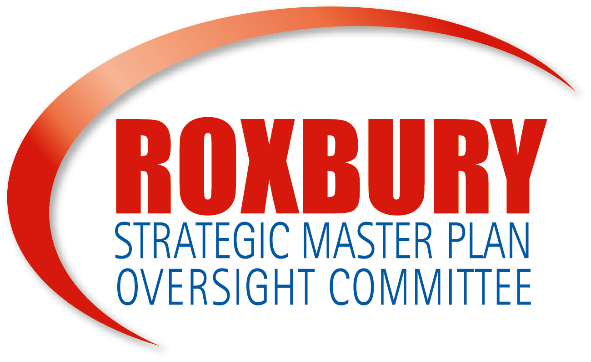 Komite k ap Siveye Plan Jeneral Estratejik Roxbury Reyinyon Piblik14 septanm 20206:00-7:45PMReyinyon Vityèl | https://bit.ly/3lJPex6Apèsi Komite a sou Wòl ak Responsabilite yo
Yo te kreye Komite k ap Siveye Plan Jeneral Estratejik Roxbury a (Roxbury Strategic Master Plan Oversight Committee, RSMPOC) nan lane 2004 akòz de Plan Jeneral Estratejik Roxbury a (Roxbury Strategic Master Plan, RSMP). RSMPOC se òganizasyon ki reprezante katye Roxbury a nan lansanb. Ladann gen Delege Majistra a, e se otorite ki eli yo, asosyasyon katye yo ak òganizasyon kominotè yo ki nonmen delege sa yo. Wòl RSMPOC se pou l siveye ke y ap enplante Plan Jeneral Estratejik Roxbury ak PLAN: Nubian Square. Pou jwenn plis enfòmasyon sou RSMPOC, RSMP, ak reyinyon ki te fèt anvan yo, tanpri ale nan bit.ly/theRSMPOC oswa imèl rsmpoc@gmail.com.  AjandaMizajou RSMPOC – Byenveni ak OryantasyonMizajou sou Planifikasyon anMizajou sou Devlopman anKesyon ak Kòmantè sou RSMPOCKesyon ak Kòmantè Kominote aRèg angajman anN ap anrejistre tout reyinyon piblik yo sou platfòm Zoom lan. Anrejistreman yo ap disponib nan sit entènèt bit.ly/theRSMPOCN ap voye tout avi piblik sou reyinyon yo 3 a 4 semèn davans. Ou ka jwenn annons yo nan Bay State Banner, Boston Sun, ak South End News.N ap veye pou dewoulman reyinyon an fèt defason pou nou bay plis tan pou piblik la poze kesyon ak fè kòmantèPiblik la ap gen opòtinite pou l poze 6 a 8 kesyon, selon kontrent tan an. Tanpri, limite kesyon w yo, kòmantè w ak repons ou yo pou yo pa depase 1 a 2 minit, konsa n ap kapab adrese leplis kesyon posib nan tan yo bay la.Lè w ap pale, bay non ou pou prezante tèt nou, di si ou reprezante yon òganizasyon e si ou se yon yon rezidan Roxbury. Angajman KominotèEnskri: Enskri w nan Komite k ap Siveye Plan Jeneral Estratejik Roxbury (Roxbury Strategic Master Plan Oversight Committee), epi/oswa enskri w nan yon Komite kap Revize Pwojè (Project Review Committee, PRC)Angaje w: Patisipe nan reyinyon piblik yo. Poze Kesyon. Envite vwazen w yo, gwoup sivik Roxybury yo ak òganizasyon, biznis, vwazinaj oswa lòt afilye nan kominote yo pou yo vini nan reyinyon piblik yoAji: Revwa epi fè kòmantè sou pwojè yo, devlopman yo ak inisyativ planifikasyon an.MANM RSMPOCCatherine HardawayMèt Biznis nan RoxburyCharlotte Nelson Rezidan RoxburyDorothea Jones Rezidan Roxbury Frank Williams Rezidan RoxburyFrederick Fairfield Dudley Square Main StreetsLorraine Payne WheelerRezidan Roxbury
Marisa LuseRezidan RoxburyNefertiti LawrenceRezidan RoxburyNorman Stembridge Rezidan RoxburySteven GodfreyQuincy Geneva New VisionSue Sullivan Newmarket Business AssociationTrue-See Allah Rezidan RoxburyValeda Britton Kanpis Medical Boston UniversityMANMEX-OFFICIOSenatè Leta 
Sonia Chang-DiazReprezantan Leta 
Liz MirandaReprezantan Leta 
Chynah TylerPrezidan Konsèy Minisipal 
Kim JaneyPwochen Seminè sou PLAN: Nubian Square
29 septanm Reyinyon Vityèl sou Zoom6pm-7:45pmTanpri ale nan: bit.ly/PlanNubian
pou jwenn plis enfòmasyon REYINYON PIBLIK RSMPOC POU ANE 2020 – 6 janvye  2020Yo te anile l3 fevriye 2020Reyinyon Piblik2 mas 2020 Reyinyon nan Boston Water and Sewer6 avril 2020COVID-19 |Repòte4 me, 2020COVID-19 |Repòte1 jen 2020COVID-19 |Repòte6 jiyè 2020COVID-19 |RepòteMwa dawout 2020--Pat gen reyinyon-- 14 septanm 2020Reyinyon Piblik Vityèl5 oktòb 2020Reyinyon Piblik Vityèl2 novanm 2020Reyinyon Piblik VityèlMwa desanm 2020Yap Annonse Li---------------------------------------------------------------------------------------------------------------------------------------------------------RESOUS IMEDYA YOSi oumenm oswa yon moun ou rekonèt riske deloje aktyèlman antanke rezidan oswa antanke biznis, tanpri pa bliye ke apade anplwaye BPDA yo, kontak ak resous ki pi ba yo disponib pou ede nou:Boston Home Center617-635-4663 | bostonhomecenter.comCOVID-19 Resourceshttps://www.boston.gov/health-and-human-services/covid-19-help-residents Office of Housing Stability and Emergency Assistance (OHS)617-635-4200 | rentalhousing@boston.gov| Boston.gov/housing/office-housing-stabilityOffice of Workforce Development (OWD)617-635-5283 | owd.boston.govOffice of Small Business Development
SBCSUPPORT@BOSTON.GOV | boston.gov/departments/small-business-development